ПРОГРАМАУчбово-методичний центр захисту прав людини HRTC в рамках проекту «Захист прав пенсіонерів та моніторинг бюджетних витрат по COVID-19 громадським префектами у південних областях України» та громадської кампанії «За чесну медицину» запрошує активних громадян з Миколаївської, Херсонської та Кіровоградської областей на тренінги із застосування сучасних цифрових інструментів для аналізу медичних закупівель та захисту прав пацієнтів поважного віку.Тренінги, які вже відбулися: 29-30 липня – в Миколаєві, 19-20 серпня – в Херсоні. Наступний тренінг відбудеться  9-10 вересня – в Кропивницькому. Учасники заходу отримають навички виявлення порушень та оскарження неправомірних дій суб’єктів господарювання, під час закупок за спрощеною процедурою COVID-19. Тренери поділяться досвідом проведення моніторингових досліджень в сфері захисту прав людини і протидії корупції. Учасники тренінгу обміняються досвідом та ідеями, візьмуть безпосередню участь в розробці навчальних кейсів на основі реальних історій про порушення прав пацієнтів. Найбільш успішні учасники отримають можливість розробити власну радіопередачу і провести її у прямому ефірі одного з українських радіоканалів.   Третій тренінг (09-10 вересня 2020), м. Кропивницький,  конференц-зал Креативного ІТ-простору KOWO, пров. Василівський, 10, 5 поверх, тренер-фасилітатор – Тетяна Зелінська, тренер – Вадим МельниковМета тренінгу: зацікавити і залучити до моніторингової, правозахисної та антикорупційної діяльності громадських префектів та волонтерів, які працюватимуть з особами похилого віку. Підвищити рівень обізнаності учасників про новітні методи обробки інформації. Заохотити учасників до розповсюдження інформації про інноваційні методи громадського контролю.Тренери: Тетяна Зелінська – громадський префект, аналітик Учбово-методичного центру захисту прав людини, голова Вознесенської асоціації розвитку місцевої демократії ВАРМД; Вадим Мельников – громадський префект, юрист Учбово-методичного центру захисту прав людини, директор аналітико-правозахисного об’єднання «Викривач».Запрошені експерти і консультанти: Олег Конотопцев - доцент кафедри регіонального управління Національної академії управління при Президенті України, член правління ГО «Станція Харків»;В’ячеслав Головченко – медіа-тренер, член Національної спілки журналістів, головний редактор Інтернет-видання «Губернская неделя», голова опікунської ради Миколаївського коледжу преси і телебачення та Миколаївського прес-клубу, керівник міжнародного відділу телеканалу «ТАК-TV»;Віктор Жученя - Регіональний координатор взаємодії з громадськістю Уповноваженого Верховної Ради України з прав людини в Кіровоградській області (за погодженням); Віктор Ковальчук – експерт HRTC із суспільно-політичних питань;Олексій Хмара – громадський діяч, фахівець з аналізу державної антикорупційної політики, екс-виконавчий директор «Transparency International Україна».Андрій Тюренков – керівник творчої групи «Українське Радіо Миколаїв 92FM» ПАТ НСТУ «Миколаївська регіональна дирекція».Організаційне забезпечення заходу: Борис Кудар (097)712-62-87, kudar.boris@gmail.com та Інга Дуднік (050)975-69-17, teritoriy08@gmail.com.Про те, як відбувалися попередні заходи – у коротких відео: Відео №1 «Прес-конференція HRTC 22.07.2020» https://youtu.be/Ohu5wh6R-Y4Відео №2 «Громадська приймальня ФРММ 2020»  https://youtu.be/HnBhcbSygWcВідео №3 «Тренінг HRTC 29-30.07.2020» https://youtu.be/EdR0d1eiQBoВідео №4 «Події та заходи HRTC в липні 2020» https://youtu.be/HQ3zRX9xOHwВідео №5 «Тренінг HRTC у Херсоні 19-20.08.2020»: https://youtu.be/zaDCWjA6Baw ПРОГРАМАДень 1 третього тренінгу (09.09.2020, середа)День 2 третього тренінгу (10.09.2020, четвер) В програму тренінгів можуть вноситись зміни в залежності від потреб учасників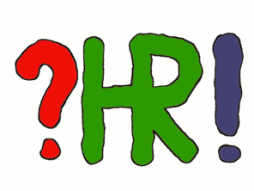 Цикл тренінгів із застосування сучасних цифрових інструментів для аналізу медичних закупівель та захисту прав пацієнтів поважного вікучасЗміст заходу10:00 – 11:00Прибуття та реєстрація учасників Відкриття заходуВідкриття заходу11:00 – 11:10Відкриття тренінгу – вітальне слово Бориса Кудара, директора Учбово-методичного центру захисту прав людини та Інга Дуднік, виконавчої директорки ГО «Територія успіху».   11:10 – 11:20Борис Кудар – про програми Учбово-методичного центру захисту прав людини з підвищення кваліфікації фахівців в галузі комплексної обробки інформації. Про проект «Захист прав пенсіонерів та моніторинг бюджетних витрат по COVID-19 громадським префектами у південних областях України» і громадську кампанію «За чесну медицину». Про можливості учасників долучитись до діяльності із захисту прав пацієнтів поважного віку. Про тренерів, консультантів та ключових виконавців проекту, логістичні та організаційні питання.Вступна частина першого дня тренінгуВступна частина першого дня тренінгу11:20 – 11:30Інга Дуднік і Тетяна Зелінська: знайомство, з’ясування очікувань.11:30 – 11:45Володимир Ковальчук: демонстрація відео про попередні заходи проекту «Захист прав пенсіонерів та моніторинг бюджетних витрат по COVID-19 громадським префектами у південних областях України» і громадської кампанії «За чесну медицину»11:45 – 12:15Тетяна Зелінська: майстер-клас «Як провести якісне аналітичне дослідження. Покрокова інструкція від Інституту аналітики та адвокації».12:15 – 12:30Інга Дуднік, Тетяна Зелінська і Борис Кудар: практична вправа: «Типові історії».12:30 – 13:30Перерва на обід. Поселення в готелі учасників тренінгу з інших міст. 13:30 – 14:00Вадим Мельников: Повноваження органів влади та місцевого самоврядування в сфері забезпечення протиепідемічних і карантинних заходів. Підпорядкування і фінансування медичних закладів. Як виявити особу, приймаючу рішення.Блок правозахисних питань:Блок правозахисних питань:14:00 – 15:00Зустріч-консультація з Віктором Жученею (за погодженням) - регіональним координатором взаємодії з громадськістю Секретаріату уповноваженого ВРУ з прав людини в Кіровоградській області. Мета зустрічі: (1) з’ясувати коло  питань, які турбують громадян у зв’язку з обмеженням їх прав під час карантину; (2) опрацювати перспективи співпраці громадських префектів з офісом Омбудсмена в рамках реалізації проекту «Захист прав пенсіонерів та моніторинг бюджетних витрат по COVID-19 громадським префектами у південних областях України» та громадської кампанії «За чесну медицину». 15:00 – 16:00Тетяна Зелінська: аналіз даних; огляд цифрових інструментів для збору і обробки інформації. Визначення. Первинні і вторинні дані. Збір даних шляхом проведення аналізу публічних закупівель опорними медичними закладами в Миколаївській, Херсонській та Кіровоградській областях.  Загальний огляд і характеристики аналітичних панелей  YouСontrol, PROZORRO, BI- PROZORRO, E-DATA , DOZORRO, а також сайтів Міністерства охорони здоров’я та Національної служби здоров'я України. Практичне заняття: «Знайди «зраду».16:00 – 16:15Перерва на кавуМіжрегіональний обмін досвідомМіжрегіональний обмін досвідом16:15 – 16:45Пряме включення з Миколаєва - В’ячеслав Головченко через ZOOM: сучасні цифрові інструменти збору і обробки даних, особливості застосування розширених модулів аналітики YouСontrol, PROZORRO, BI- PROZORRO, E-DATA , DOZORRO (онлайн включення з Миколаєва через ZOOM).Практична частинаПрактична частина16:45 – 17:15Вадим Мельников: законодавчі основи та юридичне забезпечення моніторингової діяльності. Підготовка запитів і звернень до медичних установ і органів влади і місцевого самоврядування щодо реального стану забезпечення медичним обладнанням та медичними препаратами для боротьби з коронавірусом. Практичне заняття «Від кого все залежить».17:15 – 17:55Тетяна Зелінська: практичне заняття з аналітичної діяльності. Перевірка достовірності зібраних даних; порівняння інформації, отриманої з різних джерел; встановлення  причинно-наслідкових зв’язків.17:55 – 18:00Борис Кудар: підсумки першого дня першого тренінгу, анонс заходів наступного дня тренінгу 18:00 Завершення першого дня тренінгучасЗміст заходуЗміст заходу09:30 – 10:00Прибуття та реєстрація нових учасниківПрибуття та реєстрація нових учасників10:00 – 10:15Тетяна Зелінська: короткий огляд попереднього дня, отримання зворотного зв’язку Тетяна Зелінська: короткий огляд попереднього дня, отримання зворотного зв’язку 10:15 – 10:30Борис Кудар: про можливості використання кейс-методу для залучення громадян до моніторингової діяльностіБорис Кудар: про можливості використання кейс-методу для залучення громадян до моніторингової діяльності10:30 – 11:15Робота у малих групах (по 3-4 учасники) за окремим сценарієм. Тренери консультують кожну групу по мірі виникнення питань.Робота у малих групах (по 3-4 учасники) за окремим сценарієм. Тренери консультують кожну групу по мірі виникнення питань.11:15 – 12:15Презентації типових історій учасників тренінгуПрезентації типових історій учасників тренінгу12:15 – 12:30Борис Кудар і Володимир Ковальчук: презентація Андрія Тюренкова «Виражальні засоби радіо». Майстер-клас «Як підготувати цікаву програму на радіо на основі реальних кейсів». Практичне заняття з розробки аудіопідкастівБорис Кудар і Володимир Ковальчук: презентація Андрія Тюренкова «Виражальні засоби радіо». Майстер-клас «Як підготувати цікаву програму на радіо на основі реальних кейсів». Практичне заняття з розробки аудіопідкастів10:30 – 11:15Вадим Мельников і Тетяна Зелінська:  основи моніторингової діяльності, способи і методи забезпечення прав людини під час пандемії. Перетворення даних в інформацію. Перевірка інформації. Інструменти верифікації. Збір інформації: робота з людьми, документами та іншими джерелами інформації. Оскарження сумнівних договорів, укладених за спрощеною процедурою СOVID-19. Вадим Мельников і Тетяна Зелінська:  основи моніторингової діяльності, способи і методи забезпечення прав людини під час пандемії. Перетворення даних в інформацію. Перевірка інформації. Інструменти верифікації. Збір інформації: робота з людьми, документами та іншими джерелами інформації. Оскарження сумнівних договорів, укладених за спрощеною процедурою СOVID-19. 12:30 – 13:00Перерва на обід. Виселення з готелю учасників тренінгу з інших міст. Перерва на обід. Виселення з готелю учасників тренінгу з інших міст. 13:00 – 14:00Олексій Хмара: майстер-клас «Антикорупційна аналітика. Досвід  «Transparency International Україна» та інших провідних правозахисних організацій з впровадження стандартів належного врядування.Олексій Хмара: майстер-клас «Антикорупційна аналітика. Досвід  «Transparency International Україна» та інших провідних правозахисних організацій з впровадження стандартів належного врядування.Міжрегіональний обмін досвідомМіжрегіональний обмін досвідомМіжрегіональний обмін досвідом15:00 – 15:30Пряме включення з Харкова - Олег Конотопцев через Google-Meet: презентація «Обов‘язковість оприлюднення закладами охорони здоров’я інформації про медичну допомогу»Пряме включення з Харкова - Олег Конотопцев через Google-Meet: презентація «Обов‘язковість оприлюднення закладами охорони здоров’я інформації про медичну допомогу»15:30 – 15:5515:30 – 15:55Презентації напрацювань учасників тренінгу, анкетування, отримання зворотного зв’язку15:55 – 16:0015:55 – 16:00Борис Кудар: підсумки тренінгу, планування подальших дій, нагородження учасників сертифікатами, фото на згадку16:00 16:00 Відбуття учасників